Thomas A. Goodwin Band Scholarship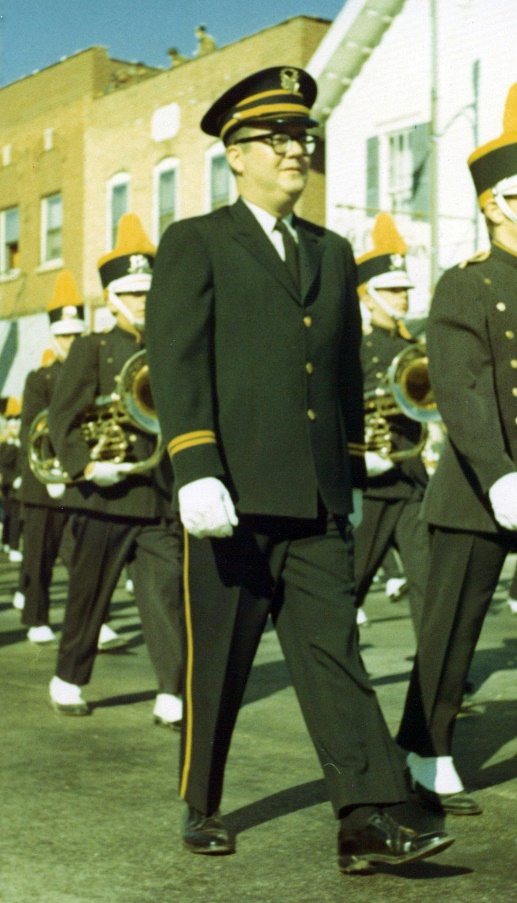 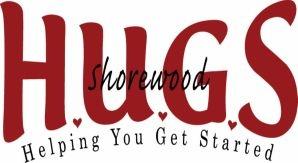 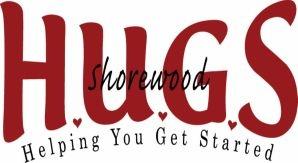 --------------------------------------------------------------------------------------------------------------------------------- Application Form(Application Form and Essay due no later than March 31st)  Please complete entry form and short essay and mail to the address below or email to susancoyle10@msn.com  by March 31st.   Winners will be chosen by the HUGS scholarship committee and notified in May.If you have any questions, please call Sue Coyle at 815-347-4826 or go to our website at www.shorewoodhugs.org.        Student’s Name:   __________________________________________________    Age:_____________        School:  ___________________________________________________________Grade:____________        Best Phone Number:  _____________________________   Email:  _____________________________        Private Lesson Teacher:  ___________________________  Instrument__________________________Essay:Please tell us in 300 words or less what playing in one of the New Lenox Bands means to you.  Also include how you plan on using your leadership qualities in band during your 8th grade year.Please mail form and essay to: